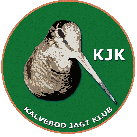 Referat: Bestyrelsesmøde i Kalvebod Jagtklub Sted: Marklodden 51, 2760  MåløvDato: 18. januar 2022Tid: Bestyrelsesmøde fra 18:30- ca. 20:30Indkaldte:   	Jens Henrik Wulff (JHW), Eric Yvanes (ERY), Tage Bruun (TAB),  
Jens Bitsch Larsen (JBL),  Jørgen Roager (JR)Afbud:  	Torben Lohfert (TL)Bespisning: 	Kassereren medbringer noget til kaffenLokaler:	Tage booker lokale i fælleshusetDagsorden:Velkomst (JBL)Valg af referent – JBL meldte sig frivilligtPunkter som skal ind i dagsordenen – AktiviteterMedlemsskydning  – starter 08. april til 27. maj.
Alle medlemmer er velkommen fredage fra kl 14:00 – hvis der er nogen som ønsker instruktion så send SMS til 22493915.Datoer for DJ kval skydning 29. Maj – stedet er endnu ikke klart. Find ud af hvor mange vi må være på et hold – Et hold må maks. være på 4 hvoraf de tre bedste resultater tæller– se regler sidst i referatet.Riffelskydning Hunters Game – i starten af 6.-8. April  
JBL Undersøger muligheder og laver oplæg til jæger og Hjemmesiden.Opstilling af ”Vagt” liste – hvem er tilstede  på datoerne for skydningerne – med hensyn til vagterne så aftales de mellem bestyrelsesmedlemmerne via mail.Jens sørger for foreningsmeddelelser om fællesskydning i Jæger Forbunds relateretKredsmøder - 15. marts. Berit Valentin vil gerne deltageDJ-repræsentantskabsmøde - 18. juni.Vi støtter Marie-Louise som kandidat til HB valgetÅrshjul.Bestyrelsesmøder – 19. April og 07. juni.Sommerfest og klubmesterskaber - 21. august.Juleskydning - 04. decemberHjemmeside opdateringAktiviteter og kalenderArtikler om aktiviteterJubilæer i 202225 år Ole Melchiorsen 06-01-2225 år Thomas Fog  30-01-2022  - check medlemskab af KJK25 år Jørgen Roager 17-02-202225 år Anders Wulff 05-05-202225 år John Willemoes 05-05-2022 - check medlemskab af KJKAndet??Mødekalender OpdateretØvrigtØkonomiØkonomi OK, poster OK JBL laver udkast til rykkerbrev til EYHusk opfølgning på nye medlemmer - Møde og aktivitetskalender 2022Måløv:                	Fælleshuset, Marklodden 51,2760  MåløvKFK:                     	Selinevej 9, 2300   København SMosehuset:        	Mosesvinget 3,   2400 København NVSkovbo: 	Regnemarkværket 2, 4632 BjæverskovBorup:                 	Boruphallen, Hovedgaden 65 ,  4140 Borup 
Slangerup:	Idrætsvej 5, SlangerupHedehusene:	Hovedgaden 371B,  2640   Hedehusene.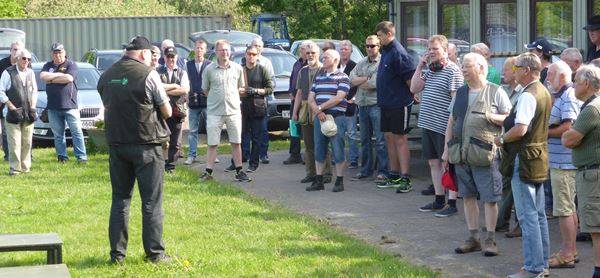 Kredsskydning - haglSærlige bestemmelser for Kvalifikationsskydning og Forbundsmesterskab i Jagtskydning under Danmarks JægerforbundKvalifikationsskydningerne afholdes lokalt i kredsene sidste søndag i maj.Kredse som ikke har skydetid på søndage, kan får dispensation til at afholde kvalifikationsskydning sidste lørdag i maj.Kredsen kan vælge at afholde flere kvalifikationsskydninger samtidig inden for kredsen.Alle kvalifikationsskydninger er åben for medlemmer af DJ og et medlem/hold kan kvalificere sig til FM på en af kvalifikationsskydningerne. Dog kan man kun indgå i medaljerækken i den kreds man tilhører.Uanset antallet af, og arter af medlemskaber i Danmarks Jægerforbund, kan ingen deltage i mere end én kvalifikationsskydning.Forbundsmesterskabet afholdes sidste weekend i juli.Kvalifikationsskydning koster 150,- kr. pr. skytte. Forbundsmesterskabet koster 150,- kr. pr skytte, dog således at der betales for alle skydninger skytten deltager i. Det vil sige, at hvis skytter deltagelse på et hold uden for egen række, skal der betales yderligere 150,- kr. for denne skydning.

Rækker I Damerækken er der ingen alderskriterier.I Junior, Senior, Oldboys, Veteran og Superveteranrækken er der sat følgende alderskriterier:Juniorskytter er man til og med hele det år, skytten fylder 20 år.Seniorskytter er man fra og med hele det år, skytten fylder 21 år.Oldboysskytter er man fra og med hele det år, skytten fylder 50 år.Veteranskytter er man fra og med det hele år, skytten fylder 60 år.Superveteranskytter er man fra og med det hele år, skytten fylder 70 årKvalifikationskrav til FM Senior: 35 træf Oldboys: 33 træf Veteranrække: 31 træf Superveteranrække: 26 træf Juniorrække: 26 træf Damerække: 26 træfForeningshold Til FM må der fra hver kvalifikationsskydning sendes 3 foreningshold alle rækker. Dog udløser hold nr. 7, 10, 13, 16, 19 i den enkelte række et ekstra hold.Holdets opbygning m.m. Fire navngivne skytter danner hold, og de tre bedste resultater tæller. De fire skytter skal være medlem af samme jagtforening (samme foreningsnummer), og betaling for medlemskab skal være registreret i Danmarks Jægerforbunds medlemssystem senest en måned før første kvalifikationsskydning.MødekalenderKl.AktivitetSted18. januar 202218:30-21:30BestyrelsesmødeMåløv10. marts 202217:30-21:00Årsmøde jægerråd KøbenhavnMosehuset15. marts 202217:30-22:00KredsmødeHedehusene16. marts 202218:30-21:30Bestyrelsesmøde,- via mailMail 08.  april 202214:00-19:00Medlemsskydning og fællestræning starterKFK19. april 202218:40-21:30Bestyrelsesmøde, Måløv27. maj 202214:00-18:00Medlemsskydning og fællestræning slutterKFK29. maj 202209:00-16:00DJ Forbundsmesterskaber???18. juni 202209:00-16:00DJ-repræsentantskabsmødeXX30.-31. juli 202209:00-16:00DJ forbundsmesterskaberHerning09.august 202218:30-21:30BestyrelsesmødeMåløv21. August 202210:00-16:00Klubmesterskaber og sommerfestKFK+Marklodden14. september 202217:30-18:30Bestyrelsesmøde, KFK14. september 202218:30-20:30GeneralforsamlingKFKXX. september 202209:00-16:00MosetræfUtterslev mose23..september 202214:00-18:00FællessskydningKFK14. oktober 202214:00-18:00FællesskydningKFK28. oktober 202214:00-18:00FællessskydningKFK25. november 202214:00-18:00FællessskydningKFKXX. november 202218:30-21:30JægerrådsmødeMosehuset04. december 202210:00-13:00Juleskydning og kvartals mesterskabKFK